P6/7 Newsletter April 2022                                   Dear parents/carers, It has been lovely to welcome all the children back for the start of term. They have returned with news of their holidays, easter egg hunts and much more. 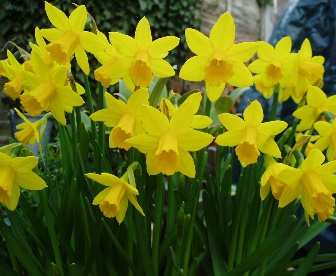 Even though we spent many times out in the rain and hail last term having a great time, we will be hoping to make the most of the better weather, get outside to explore and learn together. The P7s will have the opportunity to take this further, use the local area to work towards their John Muir Award. P6s will take advantage of the better weather too when working towards their Play Leader Award this term. Also, this term, in maths P7 will be using their numeracy skills to work with money. This will include budgeting, VAT, interest and purchases which give value for money. P6 will be working with money and using their skills with decimals to complete calculations. In addition, P6 will be using angles, symmetry and coordinates to create accurate drawings with P7 extending this to include scale and in drawings. Both P6 and P7 will be learning more about data handling and analysis. P7 will focus on using scales, pie charts and spread sheets, while P6 will focus more on frequency tables, simple scales and begin to use spreadsheets.In literacy, the children will have the opportunity to work on their questioning skills. Across both Reading and Listening and Talking the focus this term will be responding to and asking questions, collate and organising information and understanding the relevance of information to complete a task. This will be followed up in Writing by completing reports, combining words and images to share information and using relevant facts to enhance writing. 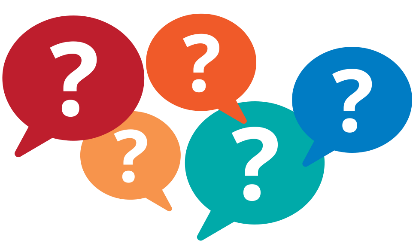 In Social Studies this term the topic will be the natural world. This will incorporate biodiversity and the history of local wild spaces, natural disasters and the use and conservation of water resources. 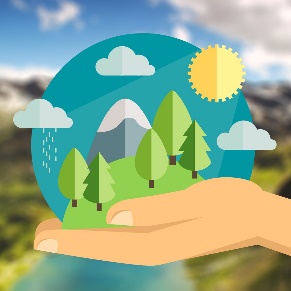 Health and Wellbeing this term will focus on preparing for change, managing risks, being aware of staying safe in different environments and decision making. The children will also be looking at healthy minds and bodies through diet and exercise and relationships. RSHP lessons for this term for P6 will be:Body Image.Love and relationships.Sex: How people have sex.Pregnancy and birth.Being a parent/carer.RSHP lessons for this term for P7 will be:Understanding human sexuality.Menstruation.How adults plan and prevent a pregnancy.If you would like to find out more about the content of these lessons, you will find information here - Home - RSHP or please get in touch with me. Weekly diary:Monday – PE (basketball and netball). Pupils can come to school in PE kit or bring kit to change in to.Tuesday – French with Miss Ruxton (parts of the body, likes and dislikes)Thursday – PE with Mrs Muir (athletics). Pupils can come to school in PE kit or bring kit to change in to.Dates for your diary: Thursday 12th May – Electronic copies of Pupil Reports issued to Parents from this date  Wednesday 25th May - Parent Consultations via TEAMS 6-8:30pm-Details to follow Thursday 26th May- Parent Consultations via TEAMS 4:15-6:45pm-Details to follow Friday 27th May – Primary 7 Pupils Academy Visit Thursday 2nd & Friday 3rd June - School Closed to Pupils & Staff Queen’s Platinum Jubilee Monday 6th June – Friday 10th June Primary 7 pupils Activities Week-Details to follow Thursday 9th June – Fishermoss Family Community Clean Up! Pop along anytime between 4:30-7:30pm to join us. Meet at school-Details to follow Wednesday 15th to Friday 17th June - P7 Pupils’ Induction Days @ Portlethen Academy Thursday 16th June - Current P1 to P6 Pupils meet their teacher for session 2022/23 Thursday 23rd June - Primary 1 to Primary 7 Whole School Sports Event 10:30am Bourtree Park & Lunchtime Family Picnic Fishermoss School grounds. All Weather Permitting! Thursday 30th June – End of School Year Assembly Friday 1st July–Last day of term. Pupils return Tuesday 22nd AugustAs always, if you want to discuss anything with me, please get in touch through the school or write a note and we can arrange a suitable time for a discussion.Mrs F McRae